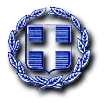 ΕΝΤΥΠΟ ΠΡΟΣΦΟΡΑΣΤου ………………………………………………………..……………………………………………. με έδρα ...................................................... Οδός ...................................................... Αριθμ.............. Τ.Κ. .........................Τηλ............................................Fax........................................  email : ......................................................Χαλάνδρι,    /    /  									Ο ΠΡΟΣΦΕΡΩΝΑ/ΑΠεριγραφήΜονάδα μέτρησηςΠοσότητα Τιμή μονάδαςΣύνολο (€)1Βαριά  με στυλιάριτεμ12Βαριοπούλα  τεμ13Βελόνια κίναςτεμ14Γκαζοτανάλιατεμ15Λουκέτα μεσαίατεμ56Γρασαδόρος πατητόςτεμ17Πηρούνες βαραίως τύπουτεμ38Σκεπάρνιατεμ29Τσιμπίδα υδραυλικού ανοικτή 3"τεμ110Τσεκούρι μεγάλο 1600grτεμ111Τσιμπίδα υδραυλικού ανοικτή 2"τεμ112Τσιμπίδα υδραυλικού κλειστού τύπου 1,5"τεμ113Φτυάρια χιονιού πλαστικά με κοντάριτεμ514Χειροπρίονα με οπή και γάντζο τύπου paskoτεμ215Ψαλίδι σιδήρου μπετού 36"τεμ116Σετ πενσες τριων τεμαχιωντεμ117Σετ λαμαρινοψάλιδα 3 τεμαχίωντεμ118Αστάρι μετάλλων τεμ419Σετ ασφαλειοτσιμπίδατεμ120Σετ εργαλεία αέρος τεμ121Γκριπτεμ122Χρώμα μετάλλων κόκκινο  (1κιλό)τεμ223Κόλλα σπιρωμάτωντεμ124Ηλεκτρόδια erlicon φ 2,5mm (κιλό)τεμ425Πριόνι σπαστότεμ326Πιστόλι σιλικόνηςτεμ127Μετροταινία τεμ128Σετ ρολό βαψίματος μεγάλοτεμ129Σετ ρολό βαψίματος μικρότεμ130Καλέμι Κίνας τεμ131Γαλλικό κλειδί 10"τεμ132Λοστός προκοβγάλτης 18Χ600τεμ133Μαγνητική γωνιά 2Χ3,5τεμ234Κασμάδες τεμ235Σφικτήρες ET 1"τεμ1036Σφικτήρες ET 1,5"τεμ1037Σφικτήρες ET 2,0"τεμ1038Σφικτήρες ET 2,5"τεμ1039Σφικτήρες ET 3"τεμ1040Σφικτήρες ET 4"τεμ1041Σφικτήρες ΒΤ 1"τεμ1042Σφικτήρες ΒΤ 1,5 "τεμ1043Σφικτήρες ΒΤ 2 "τεμ1044Σφικτήρες ΒΤ 3 "τεμ1045Σφικτήρες ΒΤ 4 "τεμ10ΣΥΝΟΛΟ ΧΩΡΙΣ ΦΠΑΣΥΝΟΛΟ ΧΩΡΙΣ ΦΠΑΦΠΑ 24%ΦΠΑ 24%ΓΕΝΙΚΟ ΣΥΝΟΛΟΓΕΝΙΚΟ ΣΥΝΟΛΟ